Publicado en Puerto de la Cruz, 10 de mayo de 2019 el 10/05/2019 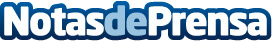 La foca monje reduce su riesgo de extinción y vislumbra esperanzas gracias a la cooperación internacionalLoro Parque Fundación contribuye con un proyecto de conservación y seguimiento por GPS en Madeira para hacer medidas de protección más eficacesDatos de contacto:Natalya RomashkoDepartamento de Comunicación e Imagen922 373 841 Ext. 319Nota de prensa publicada en: https://www.notasdeprensa.es/la-foca-monje-reduce-su-riesgo-de-extincion-y Categorias: Veterinaria Ecología http://www.notasdeprensa.es